St. James Episcopal Church95 Route 2A | Preston, CT 06365Church office: 860-889-0150Email: office@stjamespreston.orgWebsite: www.stjamespreston.org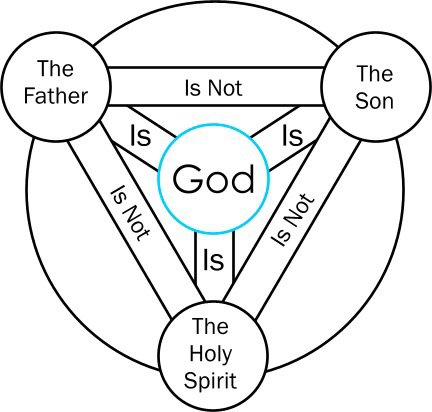 The First Sunday after PentecostTRINITY SUNDAYJune 12, 2022 – 9:00 amThe Reverend Diana Rogers, CelebrantMichael LaFleur, Guitar and Peter Leibert, ConcertinaWelcomeThe Liturgy of the WordProcessional Hymn #436 Lift Up Your Heads, Ye Mighty GatesCelebrant:  Blessed be God: Father, Son, and Holy Spirit.People:      And blessed be his kingdom, now and for ever.  Amen.Celebrant:  The Lord be with you.People:      And also with you.Celebrant:  Let us pray: The CollectAlmighty and everlasting God, you have given to us your servants grace, by the confession of a true faith, to acknowledge the glory of the eternal Trinity, and in the power of your divine Majesty to worship the Unity: Keep us steadfast in this faith and worship, and bring us at last to see you in your one and eternal glory, O Father; who with the Son and the Holy Spirit live and reign, one God, for ever and ever. Amen.The Gloria (spoken) Glory to God in the highest,
   and peace to his people on earth.                                                                                                                           Lord God, heavenly King,
   almighty God and Father,
   we worship you, we give you thanks,
   we praise you for your glory.                                                                                                                               Lord Jesus Christ, only Son of the Father,
   Lord God, Lamb of God,                                                                                                                                                           you take away the sin of the world:
   have mercy on us;                                                                                                                                                       you are seated at the right hand
   of the Father:
   receive our prayer.                                                                                                                                                 For you alone are the Holy One,
   you alone are the Lord,                                                                                                                                              you alone are the Most High,
Jesus Christ, with the Holy Spirit,
   in the glory of God the Father, Amen.The Lessons Proverbs 8:1-4, 22-31Does not wisdom call,
and does not understanding raise her voice?On the heights, beside the way,
at the crossroads she takes her stand;beside the gates in front of the town,
at the entrance of the portals she cries out:"To you, O people, I call,
and my cry is to all that live.The Lord created me at the beginning of his work,
the first of his acts of long ago.Ages ago I was set up,
at the first, before the beginning of the earth.When there were no depths I was brought forth,
when there were no springs abounding with water.Before the mountains had been shaped,
before the hills, I was brought forth--when he had not yet made earth and fields,
or the world's first bits of soil.When he established the heavens, I was there,
when he drew a circle on the face of the deep,when he made firm the skies above,
when he established the fountains of the deep,when he assigned to the sea its limit,
so that the waters might not transgress his command,when he marked out the foundations of the earth,
then I was beside him, like a master worker;and I was daily his delight,
rejoicing before him always,rejoicing in his inhabited world
and delighting in the human race."The Word of the Lord.                                                                                                                                                        People: Thanks be to God.Psalm 81 O Lord our Governor, *
how exalted is your Name in all the world!2 Out of the mouths of infants and children *
your majesty is praised above the heavens.3 You have set up a stronghold against your adversaries, *
to quell the enemy and the avenger.4 When I consider your heavens, the work of your fingers, *
the moon and the stars you have set in their courses,5 What is man that you should be mindful of him? *
the son of man that you should seek him out?6 You have made him but little lower than the angels; *
you adorn him with glory and honor;7 You give him mastery over the works of your hands; *
you put all things under his feet:8 All sheep and oxen, *
even the wild beasts of the field,9 The birds of the air, the fish of the sea, *
and whatsoever walks in the paths of the sea.10 O Lord our Governor, *
how exalted is your Name in all the world!The EpistleRomans 5:1-5Since we are justified by faith, we have peace with God through our Lord Jesus Christ, through whom we have obtained access to this grace in which we stand; and we boast in our hope of sharing the glory of God. And not only that, but we also boast in our sufferings, knowing that suffering produces endurance, and endurance produces character, and character produces hope, and hope does not disappoint us, because God's love has been poured into our hearts through the Holy Spirit that has been given to us.The Word of the Lord.                                                                                                                                                    People: Thanks be to God.Sequence Hymn #212 Awake and RiseCelebrant:   The Holy Gospel of our Savior Jesus Christ, according to JohnPeople:       Glory to you, Lord Christ.The Gospel 					John 16:12-15Jesus said to the disciples, "I still have many things to say to you, but you cannot bear them now. When the Spirit of truth comes, he will guide you into all the truth; for he will not speak on his own, but will speak whatever he hears, and he will declare to you the things that are to come. He will glorify me, because he will take what is mine and declare it to you. All that the Father has is mine. For this reason I said that he will take what is mine and declare it to you."The Gospel of the Lord.                                                                                                                                                   People:  Praise to you, Lord Christ.The Homily			                     	                                                                    The Rev. Diana Rogers Nicene Creed  (please stand)  							     	         | BCP Page 358  We believe in one God,    the Father, the Almighty,    maker of heaven and earth,    of all that is, seen and unseen.We believe in one Lord, Jesus Christ,    the only Son of God,    eternally begotten of the Father,    God from God, Light from Light,    true God from true God,    begotten, not made,    of one Being with the Father.    Through him all things were made.    For us and for our salvation        he came down from heaven:    by the power of the Holy Spirit        he became incarnate from the Virgin Mary,        and was made man.    For our sake he was crucified under Pontius Pilate;        he suffered death and was buried.        On the third day he rose again            in accordance with the Scriptures;        he ascended into heaven            and is seated at the right hand of the Father.He will come again in glory to judge the living and the dead,        and his kingdom will have no end.We believe in the Holy Spirit, the Lord, the giver of life,     who proceeds from the Father and the Son.    With the Father and the Son he is worshiped and glorified.    He has spoken through the Prophets.    We believe in one holy catholic and apostolic Church.    We acknowledge one baptism for the forgiveness of sins.    We look for the resurrection of the dead,        and the life of the world to come. Amen.A short silence will be keptPrayers of the People Form IV                                                                                                  |BCP page 388Let us pray for the Church and for the world.Grant, Almighty God, that all who confess your Name may be united in your truth, live together in your love, and reveal your glory in the world.SilenceLord, in your mercy
Hear our prayer.Guide the people of this land, and of all the nations, in the ways of justice and peace; that we may honor one another and serve the common good.SilenceLord, in your mercy
Hear our prayer.Give us all a reverence for the earth as your own creation, that we may use its resources rightly in the service of others and to your honor and glory.SilenceLord, in your mercy
Hear our prayer.Bless all whose lives are closely linked with ours, and grant that we may serve Christ in them, and love one another as he loves us.SilenceLord, in your mercy
Hear our prayer.Comfort and heal all those who suffer in body, mind, or spirit; give them courage and hope in their troubles, and
bring them the joy of your salvation.SilenceLord, in your mercy
Hear our prayer.We commend to your mercy all who have died, that your will for them may be fulfilled; and we pray that we may share with all your saints in your eternal kingdom.SilenceLord, in your mercy
Hear our prayer.The Celebrant adds a concluding Collect.Confession of SinCelebrant:  Let us confess our sins against God and our neighbor.~silence~.Celebrant and the People:Most merciful God, we confess that we have sinned against you in thought, word, and deed, by what we have done, and by what we have left undone. We have not loved you with our whole heart; we have not loved our neighbors as ourselves. We are truly sorry and we humbly repent. For the sake of your Son Jesus Christ, have mercy on us and forgive us; that we may delight in your will, and walk in your ways,
to the glory of your Name. Amen.AbsolutionCelebrant: Almighty God have mercy on you, forgive you all your sins through our Lord Jesus Christ, strengthen you in all goodness, and by the power of the Holy Spirit keep you in eternal life. Amen.The PeaceThe peace of the Lord be always with you.People: And also with you.† THE HOLY COMMUNION †Offertory Hymn #660 O Master Let Me Walk with Thee The Presentation of the Gifts: The Doxology	Praise God from whom all blessings flow,	Praise Him all creatures here below,	Praise Him above ye heavenly hosts.	Praise Father, Son and Holy Ghost. Amen.                                                                 † THE GREAT THANKSGIVING †Eucharistic Prayer A       									| BCP Page 361Celebrant: 	The Lord be with you.People:	And also with you.Celebrant:	Lift up your hearts.People:	We lift them to the Lord.Celebrant:	Let us give thanks to the Lord our God. People:	It is right to give him thanks and praise.Celebrant: It is right, and a good and joyful thing, always and everywhere to give thanks to you, Father Almighty, Creator of heaven and earth through Jesus Christ our Lord. For with your co-eternal Son and Holy Spirit, you are one God, one Lord, in Trinity of Persons and in Unity of Being; and we celebrate the one equal glory of you, O Father, and of the Son, and of the Holy Spirit. Therefore we praise you, joining our voices with Angels and Archangels and with all the company of heaven, who for ever sing this hymn to proclaim the glory of your Name:Celebrant and People:Holy, holy, holy Lord, God of power and might, heaven and earth are full of your glory.Hosanna in the highest.Blessed is he who comes in the name of the Lord.Hosanna in the highest.Celebrant: Holy and gracious Father: In your infinite love you made us for yourself; and, when we had fallen into sin and become subject to evil and death, you, in your mercy, sent Jesus Christ, your only and eternal Son, to share our human nature, to live and die as one of us, to reconcile us to you, the God and Father of all. He stretched out his arms upon the cross, and offered himself in obedience to your will, a perfect sacrifice for the whole world.On the night he was handed over to suffering and death, our Lord Jesus Christ took bread; and when he had given thanks to you, he broke it, and gave it to his disciples, and said, “Take, eat: This is my Body, which is given for you. Do this for the remembrance of me.”After supper he took the cup of wine; and when he had given thanks, he gave it to them, and said, “Drink this, all of you: This is my Blood of the new Covenant, which is shed for you and for many for the forgiveness of sins. Whenever you drink it, do this for the remembrance of me.”Therefore we proclaim the mystery of faith:Celebrant and People:Christ has died.Christ is risen.Christ will come again.Celebrant: We celebrate the memorial of our redemption, O Father, in this sacrifice of praise and thanksgiving. Recalling his death, resurrection, and ascension, we offer you these gifts.Sanctify them by your Holy Spirit to be for your people the Body and Blood of your Son, the holy food and drink of new and unending life in him. Sanctify us also that we may faithfully receive this holy Sacrament, and serve you in unity, constancy, and peace; and at the last day bring us with all your saints into the joy of your eternal kingdom.All this we ask through your Son Jesus Christ. By him, and with him, and in him, in the unity of the Holy Spirit all honor and glory is yours, Almighty Father, now and for ever.  Amen.And now, as our Savior Christ has taught us, we are bold to say, The Lord’s Prayer               									 | BCP Page 364                                                 Our Father, who art in heaven,    hallowed be thy Name,    thy kingdom come,   thy will be done,       on earth as it is in heaven. Give us this day our daily bread. And forgive us our trespasses,      as we forgive those        who trespass against us. And lead us not into temptation,      but deliver us from evil. For thine is the kingdom,      and the power, and the glory,     for ever and ever. Amen.The Breaking of the Bread  Celebrant:  Christ our Passover is sacrificed for us,People:      Therefore let us keep the feast.Celebrant: The Gifts of God for the People of God.~silence~A Prayer for CommunionCelebrant: Let us pray.Celebrant and People: God of love and grace, of justice and peace, we give you thanks that in the Holy Sacrament you assure us of your presence within us, within the body of Christ, and the faithful through all the generations. Grant that we who have witnessed anew these holy mysteries, even when unable to receive the physical elements of the Sacrament, may be moved by your indwelling Spirit ever more fully to embody your holy and life-giving presence, reshaping in your likeness that world around us, until we are gathered at last into the fullness of your glorious and eternal presence; through Christ our Risen Lord. Amen.Communion Hymn #321 My God Thy Table Now is Spread A Prayer after CommunionCelebrant: Let us pray. Celebrant and People:Almighty and everliving God, we thank you for feeding us with the spiritual food of the most precious Body and Blood of your Son our Savior Jesus Christ; and for assuring us in these holy mysteries that we are living members of the Body of your Son, and heirs of your eternal kingdom. And now, Father, send us out to do the work you have given us to do, to love and serve you as faithful witnesses of Christ our Lord. To him, to you, and to the Holy Spirit, be honor and glory, now and for ever. Amen.Blessing †May God the Holy Trinity make you strong in faith and love, defend you on every side, and guide you in truth and peace; and the blessing of God Almighty, the Father, the Son, and the Holy Spirit, be amongst you and remain with you this day and always. Amen.Recessional Hymn (LEVAS) #210 Down by the RiverThe DismissalAnnouncementsThe St. James Parish would like to Thank Michael Peck on his recent Eagle Scout project of building a new fire pit in the church courtyard. St. James is known for its Epiphany bonfires each Christmas season where we burn holiday trees, garlands and wreaths. Michael has built for us a new, safer fire pit that will serve the St. James community for years to come. We are most grateful for Michael’s vision for this new fire pit, his leadership in organizing this project and hard work in bringing the project to completion. Thank you Michael! 2022 Liz Harris Cannonball Run Road Race Thursday, June 16th, School House Road, Preston. Participants can check in at 6pm. Road closes at 6:15pm. Gun goes off at 7pm. Proceeds to benefit the St. James Church Youth Program including the LHCB Kids-To-Camp. For more information regarding this year’s race and to download race forms and scholarship applications you can go our website at www.stjamespreston.org/liz-harriscannonball-run OWL Luncheon: July 14th at 12pm in the St. James Parish Hall. Vestry Meeting:  June 21st at 7pm on Zoom. Scripture & Compline: Thursdays, 7pm on Zoom.Guided Healing Prayers: On hiatus until further notice. Please continue to keep the Preston Food Pantry in mind. You may place your food items, cosmetics, toiletries, cleaning products, cat/dog food, etc... in the blue box in the church lobby. We appreciate your kind consideration.